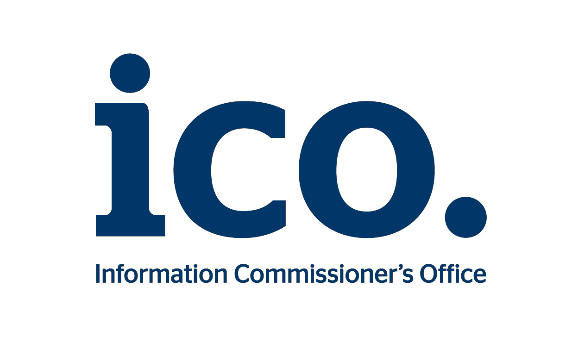 Freedom of Information Act 2000Guide to Information provided by schools under the model publication schemeIntroductionThis template guide is written for the use of small schools, particularly primary and nursery schools, in England, Wales and Northern Ireland.  It gives examples of the kinds of information the Information Commissioner’s Office (ICO) expects you to publish to meet your commitment under the publication scheme, introduced through the Freedom of Information Act 2000 (FOIA). In 2008, the ICO introduced a generic model publication scheme, for all public authorities that are subject to FOIA to adopt, including schools. The model publication scheme commits you to ‘produce and publish the method by which the specific information will be available so that it can be easily identified and accessed by members of the public’. This Template Guide to Information has been produced specifically for smaller schools. For example, the financial threshold for expenditure in this guide is lower than the one we would expect larger schools to publish. However, you can opt to use either the Definition Document for Schools or this Guide to Information. You are in breach of FOIA if you have not adopted the model publication scheme or if you are not publishing in accordance with it.The model publication scheme is available on the ICO website. Further details are available in ICO guidance: Using the definition documents.You must adopt it in full and unedited and promote it alongside this Guide to Information. You do not need to tell the ICO that you have adopted the model scheme. We will assume they have done so unless we hear otherwise.Information included in the Guide to InformationThe template lists the information the ICO thinks you are likely to hold and should make available within each class of information. When completed this will provide a list of all the information you will routinely make available, explain how it can be accessed and whether or not a charge will be made for it. 

You must:Complete the relevant columns in the template Guide to Information;State how an applicant can obtain the specific information and if there is a cost involved; Ensure the public can access the completed Guide and the 	information listed in it;

The ICO expects you to make the information in the Guide available unless:you do not hold the information; the information is exempt under one of the FOIA exemptions or Environmental Information Regulations 2004 exceptions, or its release is prohibited under another statute (eg UK GDPR); the information is readily and publicly available from an external website; such information may have been provided either by you or on your behalf. You must provide a direct link to that information;the information is archived, out of date or otherwise inaccessible; or it would be impractical or resource-intensive to prepare the material for routine release.If the information is only held by another public authority, you should provide details of where to obtain it. This guidance is not meant to give an exhaustive or definitive list of everything that should be covered by a publication scheme. The legal commitment is to the model publication scheme, and you should look to provide as much information as possible on a routine basis, which must include all information that is required by statute or by your funding agreement or equivalent. Publishing datasets for re-use The provisions on datasets may not be relevant to all small schools.  However, you need to be aware of them and must comply with them when appropriate. As a public authority, you must publish under your publication scheme any dataset you hold that has been requested. You must also publish any updated versions of the dataset, unless you are satisfied that it is not appropriate to do so. So far as reasonably practicable, you must publish the dataset information in an electronic form that is capable of being re-used. If the dataset or any part of it is a relevant copyright work and you are the only owner, you must make it available for re-use under the terms of a specified licence. Datasets in which the Crown owns the copyright or the database rights are not relevant copyright works. The 2018 section 45 Code of Practice recommends that public authorities make datasets available for re-use under the Open Government Licence.   The term ‘dataset’ is defined in section 11(5) of FOIA. The terms ‘relevant copyright work’ and ‘specified licence’ are defined in section 19(8) of FOIA. The ICO has published  . This explains what is meant by “not appropriate” and “capable of re-use”. Fees and chargingInformation available through your publication scheme should be readily available at a low or at no cost to the public. If you charge for this information, we expect the charges to be justifiable, clear and kept to a minimum. You can charge for activities such as printing, photocopying and postage as well as information that you are legally authorised to charge for. You must inform anyone requesting information of any charge before you provide it. You may ask for payment before providing the information. Guidance on the ICO website provides more details about charging for information in a publication scheme.If you charge a fee for licensing the re-use of datasets, you should state in your Guide to Information how this is calculated and whether the charge is made under the Re-use Fees Regulations or under other legislation. You cannot charge a re-use fee if you make the datasets available for re-use under the Open Government Licence.The actual charges should be entered in the column on the Guide to Information. A schedule of charges is attached to the template guide, and you should use this to set out the basis on which you are making the charges. Model publication schemeThe table below identifies the specific information the ICO expects you to publish under each of the seven classes of information set out in the model publication scheme. Information available from Victoria Road Primary under the model publication schemeThis template guide covers only information we currently hold. If we do not hold some of the information listed below, we will mark it as ‘not held’ in the table.Schedule of chargesThis describes how the charges have been arrived at and should be published as part of the guide.* the actual cost incurred Information to be published  How you can obtain the information CostClass 1 - Who we are and what we doInformation about us; our structures, locations and contactsCurrent information only Contact details for the practice, postal and email address (if used). Where possible, named contacts with telephone number and email addresshttp://www.victoriaroad.cheshire.sch.uk/page/contact/112952freeHead teacher’s contact detailshttp://www.victoriaroad.cheshire.sch.uk/page/contact/112952freeWho’s who in the school/academy http://www.victoriaroad.cheshire.sch.uk/page/staff/54175FreeWho’s who on the governing body / board of governors and selection criteria for appointmentGoverning body’s contact detailshttp://www.victoriaroad.cheshire.sch.uk/page/governors/3683http://www.victoriaroad.cheshire.sch.uk/FreefreeFor academies: Trustees’ contact detailsPlease contact Governor Professional on gso@aet.cheshire.sch.ukFreeFor academies: Trustee who’s whohttps://www.aspireeducationaltrust.co.uk/attachments/download.asp?file=796&type=pdffreeInstrument of Government / Articles of Associationhttps://www.aspireeducationaltrust.co.uk/page/?title=Financial+Information&pid=30freeSchool/academy prospectus Please contact school office on admin@victoriaroad.cheshire.sch.uk FreeSchool/Academy session times and term dateshttp://www.victoriaroad.cheshire.sch.uk/page/holiday-dates/1385Free Class 2 – What we spend and how we spend itFinancial information about projected and actual income and expenditure, procurement, contracts and financial auditCurrent and previous financial year as a minimum(hard copy and/or website)Annual budget and financial statements Please contact school bursar on bursar@victoriaroad.cheshire.sch.ukfreeFor academies: Annual accountshttps://www.aspireeducationaltrust.co.uk/page/?title=Financial+Information&pid=30freeCapital fundingPlease contact Chief Finance Officer on cfo@aet.cheshire.sch.ukfreeFinancial Audits reportsPlease contact Chief Finance Officer on cfo@aet.cheshire.sch.ukfreeDetails of expenditure items over £2000 (published at least annually, where practical, at a more frequent quarterly or six-monthly interval)Please contact Chief Finance Officer on cfo@aet.cheshire.sch.ukCharge calculated on requestStaff pay – details of senior staff salaries in bands of £ 5,000. For all other posts, identify levels of pay by salary rangePlease contact school bursar on bursar@victoriaroad.cheshire.sch.ukfreeStaff allowances and expenses that can be incurred or claimed, with totals paid to individual senior staff members Please contact school bursar on bursar@victoriaroad.cheshire.sch.ukfreeFor academies: Trustees’ allowances that can be incurred or claimed, and a record of total payments made to individual trusteesPlease contact cfo@aet.cheshire.sch.uk for a copy of ‘Members, Trustees, Local Governors Expenses Policy’ and further detailsfreeGovernors’ allowances that can be incurred or claimed, and a record of total payments made to individual governorsPlease contact school office on (insert email) for copy of ‘Members, Trustees, Local Governors Expenses Policy’ and further detailsfreeProcurement and contracts we have entered into Please contact school bursar on bursar@victoriaroad.cheshire.sch.ukfreeDetails of any premiums we receive such as Pupil premium. http://www.victoriaroad.cheshire.sch.uk/page/pupil-premium-sport-premium-and-catch-up-funding/14366freeClass 3 – What our priorities are and how we are doingStrategies and plans, performance indicators, audits, inspections and reviewsCurrent information as a minimum(hard copy or website)Annual Report https://www.aspireeducationaltrust.co.uk/page/?title=Financial+Information&pid=30FreeLatest reports from regulators (Ofsted / Estyn / Education and Training Inspectorate) (delete as appropriate)
 - Summary
 - Full report - Post-inspection action planhttp://www.victoriaroad.cheshire.sch.uk/page/ofsted-report/10522Free Exam and assessment resultsFree Performance tablesFree Careers programme informationNot held – no education provided to children Y8-Y13-The school’s/academy’s future plans. Eg. proposals for and any consultation on the future of our school/academy, such as a change in status. This can be found on the school’s website and also the MAT website https://www.aspireeducationaltrust.co.uk/ FreeSchool profile and performance data supplied to the English or Welsh Government or to the Northern Ireland Executive(or a direct link to the data)http://www.victoriaroad.cheshire.sch.uk/page/school-performance-tables/1389FreeData Protection impact assessments (in full or summary format) or any other impact assessment (eg Health & Safety Impact Assessment, Equality Impact Assessments etc), as appropriate and relevantPlease contact school directly or Data Protection Officer on dpo@aet.cheshire.sch.ukFreeClass 4 – How we make decisionsDecision making processes and records of decisionsCurrent and previous three years as a minimum(hard copy or website)Admissions policy and, where applicable, admission decisions (eg application numbers/patterns of successful applicants, including criteria on which applications were successful)http://www.victoriaroad.cheshire.sch.uk/page/admissions/17304 and https://www.aspireeducationaltrust.co.uk/page/?title=Policies&pid=3 or contact school office on 01606 663061FreeAgendas and minutes of meetings of the governing body and its committees, unless an exemption applies to the information or parts of it.Governor Professional on gso@aet.cheshire.sch.ukFreeClass 5 – Our policies and proceduresCurrent written protocols, policies and procedures for delivering our services and responsibilitiesCurrent information only (hard copy or website)School policies and other documents, such as behaviour policy, anti-bullying policy, eSafety, values and ethos etc.http://www.victoriaroad.cheshire.sch.uk/page/policies-downloads/1387FreeSafeguarding and child protection, including protecting children’s personal data http://www.victoriaroad.cheshire.sch.uk/page/safeguarding/19840FreeEquality and Diversity (For Northern Ireland, equality scheme / statement in accordance with the Northern Ireland Act 1998)FreePolicies and procedures relating to recruitment and human resources Go to https://www.aspireeducationaltrust.co.uk/page/?title=Working+for+Aspire&pid=31 and please contact the office on admin@victoriaroad.cheshire.sch.uk for further informationFreeSpecial educational needs http://www.victoriaroad.cheshire.sch.uk/page/special-educational-needs-and-disabilities-send/7654FreeCustomer service and Complaints policies and procedures (including those covering handling requests for information and operating the publication scheme)http://www.victoriaroad.cheshire.sch.uk/page/parental-feedback/54224Complaints Policy and ICO Publication scheme FreePay PolicyPlease contact the office on admin@victoriaroad.cheshire.sch.uk for a copy of the Pay Policy FreeRecords management (Information security policiesRecords retention, destruction and archive policies)Data protection (including information sharing and CCTV usage policies)Please put link to your website that links to the Aspire Data Protection tab https://www.aspireeducationaltrust.co.uk/page/?title=Data+Protection&pid=58.FreeCharging regimes and policiesFree(Wales only)Welsh Language Standards, ie how we comply with the requirements of the Welsh Language Act 1993 and/or the Welsh Language Measure (Wales) 2011N/A N/AClass 6 – Lists and RegistersCurrently maintained lists and registers only (this does not include the attendance register)(hard copy or website; some information may only be available by inspection)Curriculum circulars and statutory instrumentshttp://www.victoriaroad.cheshire.sch.uk/class/school-curriculumThe statutory instruments can be found on https://www.aspireeducationaltrust.co.uk/page/?title=Financial+Information&pid=30freeCCTV Details of the locations of any overt CCTV surveillance cameras operated by us or on our behalfPlease contact the principal on head@victoriaroad.cheshire.sch.ukDisclosure logs, ie information provided in response to FOIA/EIR requestsPlease contact the Data Protection Officer on dpo@aet.cheshire.sch.ukFreeAsset register and Information Asset register Please contact the office on admin@victoriaroad.cheshire.sch.uk for Asset Register or dpo@aet.cheshire.sch.uk for Information Asset Register FreeAny information we are currently legally required to hold in publicly available registers Please contact the principal on had@victoriaroad.cheshire.sch.ukFreeClass 7 – The services we offerInformation about the services we offer, including leaflets, guidance and newsletters produced for the public and businessesCurrent information only(hard copy or website; some information may only be available by inspection)Extra-curricular activitieshttp://www.victoriaroad.cheshire.sch.uk/page/school-clubs/1379FreeOut of school/academy clubshttp://www.victoriaroad.cheshire.sch.uk/page/school-clubs/1379FreeServices for which we are entitled to recover a fee, together with those feesPlease contact the office on admin@victoriaroad.cheshire.sch.ukCharge calculated on requestRequests for paper copies of information Admin – Admin@victoriaroad.cheshire.sch.ukFreeOur publications, leaflets, books and newslettersAdmin – Admin@victoriaroad.cheshire.sch.ukCharge calculated on requestAdditional InformationAny information that is not itemised in the lists aboveTYPE OF CHARGEDESCRIPTIONBASIS OF CHARGEDisbursement costPhotocopying @ Xp per sheet (black & white)Actual cost * Photocopying @ Xp per sheet (colour)Actual costPostageActual cost of Royal Mail standard 2nd classStatutory FeeIn accordance with the relevant legislation (quote the actual statute)OtherAdmin feesMaximum of £25 an hour up to 18 hours.